Recurso:  Cartela do bingoAtividades complementares que podem ser utilizadas antes da atividade do bingo para consolidar o conteúdo. 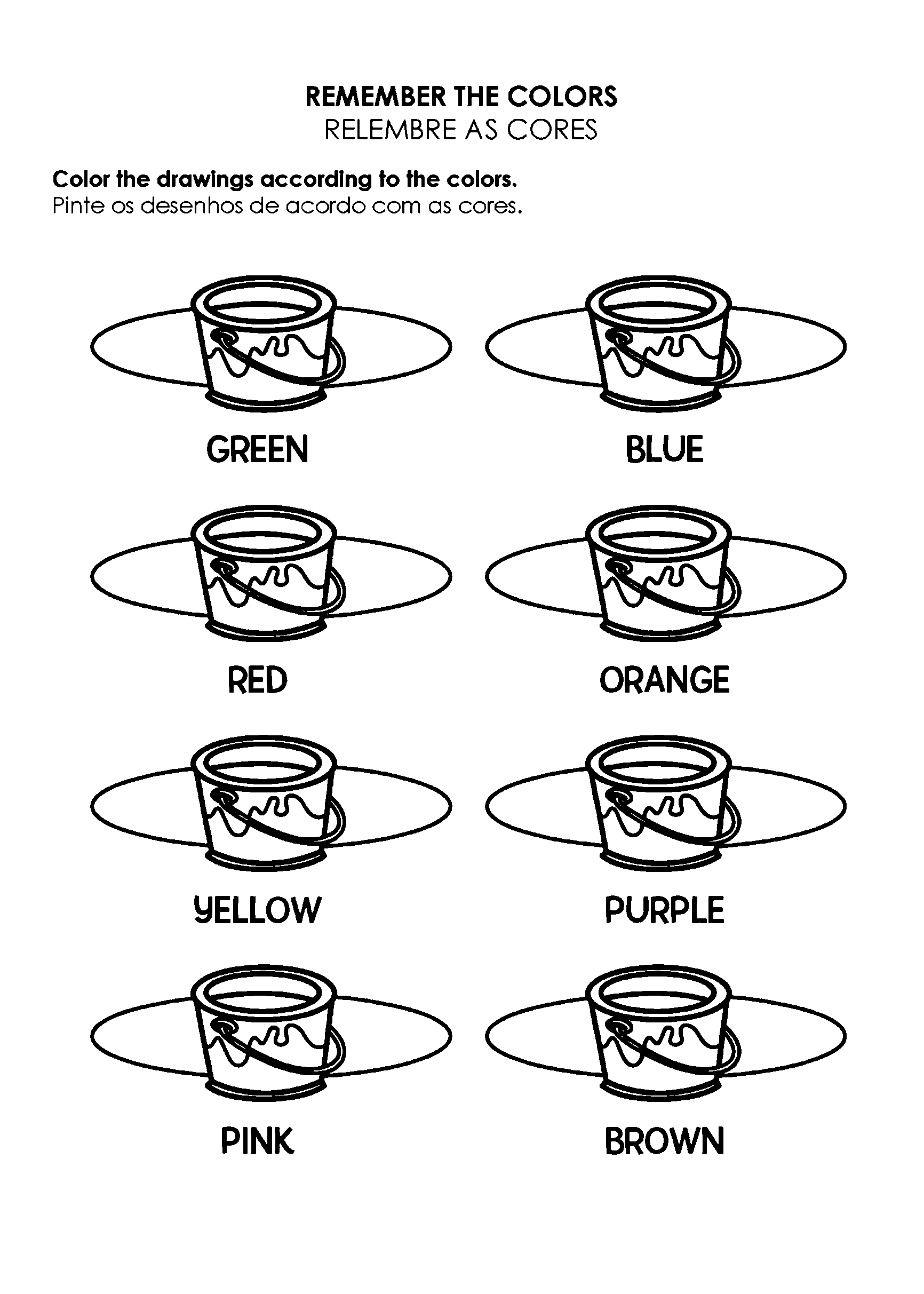 https://soatividades.com/atividades-de-ingles-das-cores-para-4-ano-do-ensino-fundamental/Pinte as frutas abaixo da seguinte forma: 1(one) - Red         2(two) - yellow           3(three) - Orange               4(four) - green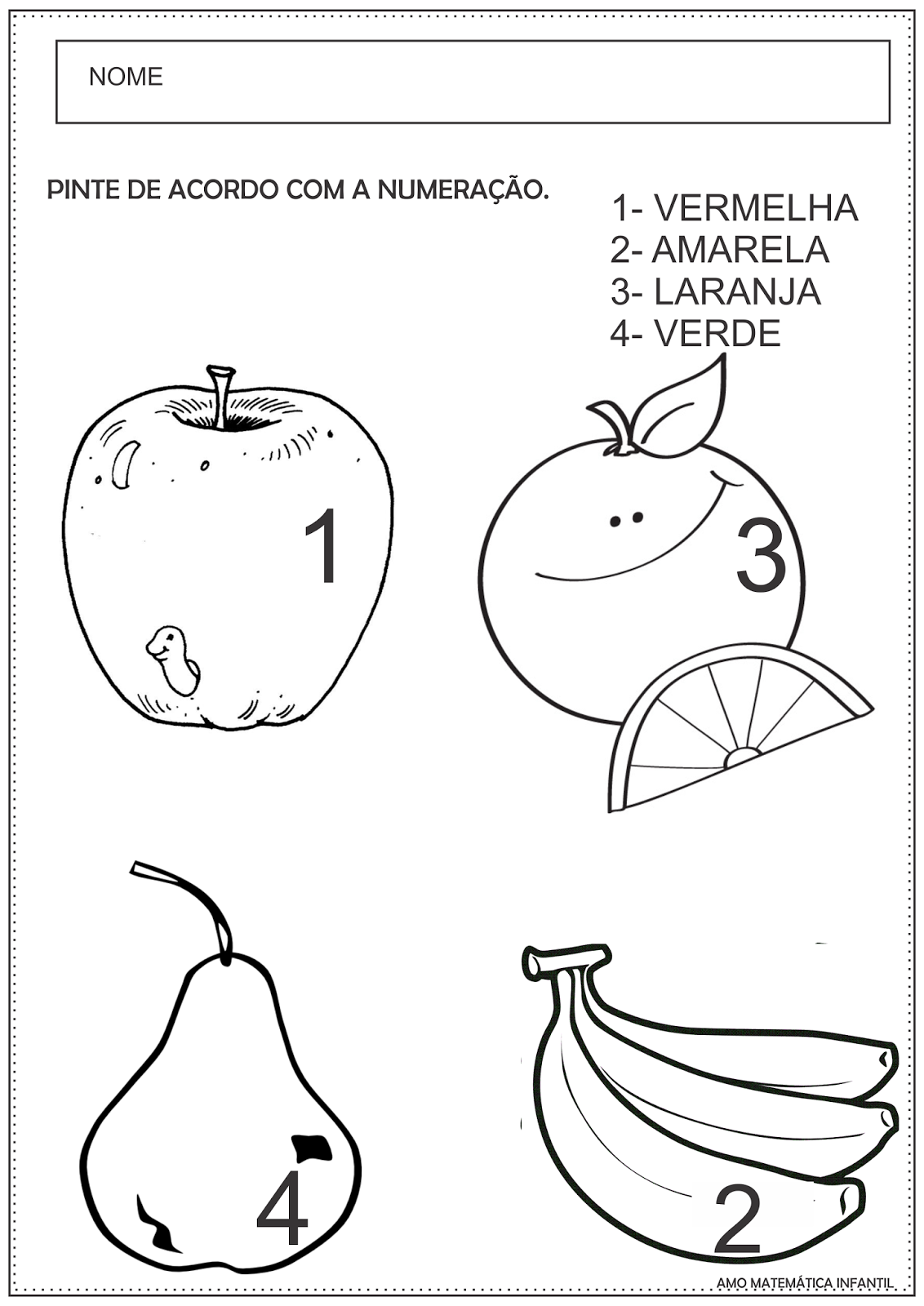 http://amomatematicainfantil.blogspot.com.br/2015/06/atividade-cores-numeros-e-alimentacao.html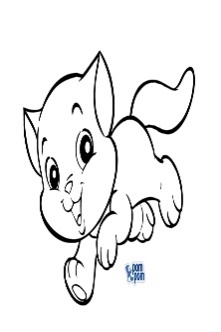 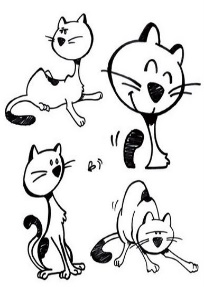 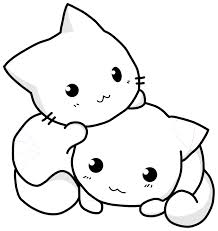 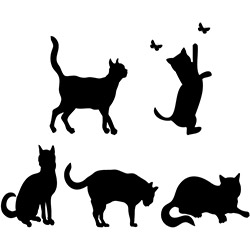 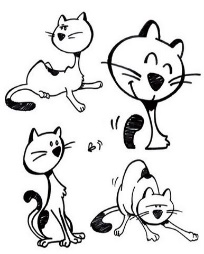 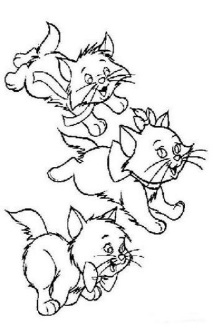 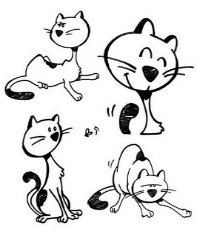 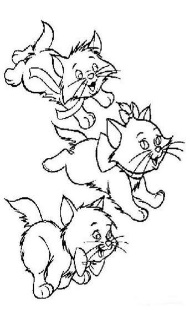 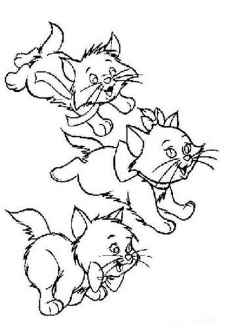 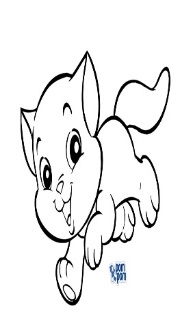 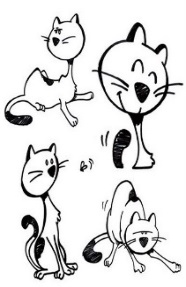 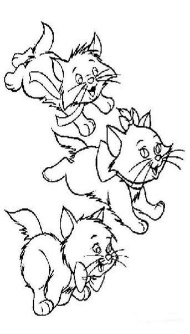 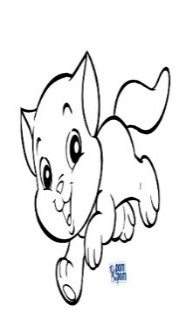 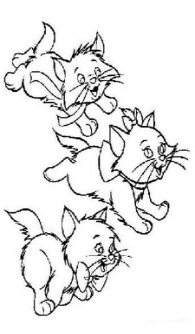 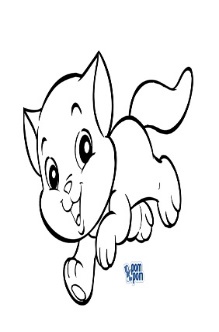 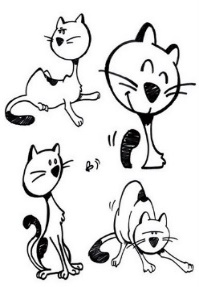 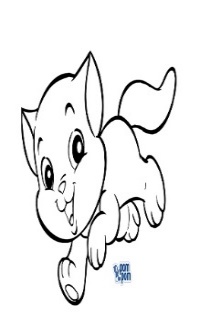 